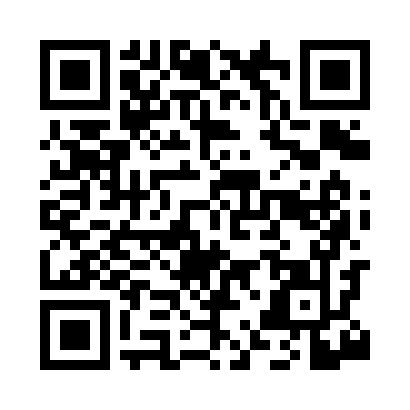 Prayer times for Wilkinsons, Georgia, USAMon 1 Jul 2024 - Wed 31 Jul 2024High Latitude Method: Angle Based RulePrayer Calculation Method: Islamic Society of North AmericaAsar Calculation Method: ShafiPrayer times provided by https://www.salahtimes.comDateDayFajrSunriseDhuhrAsrMaghribIsha1Mon5:106:321:415:248:4910:122Tue5:106:321:415:248:4910:113Wed5:116:331:415:248:4910:114Thu5:116:331:415:248:4910:115Fri5:126:341:415:248:4910:116Sat5:136:341:425:258:4910:107Sun5:136:351:425:258:4910:108Mon5:146:351:425:258:4810:109Tue5:156:361:425:258:4810:0910Wed5:156:361:425:258:4810:0911Thu5:166:371:425:258:4810:0812Fri5:176:381:425:258:4710:0813Sat5:186:381:435:268:4710:0714Sun5:186:391:435:268:4610:0715Mon5:196:391:435:268:4610:0616Tue5:206:401:435:268:4610:0517Wed5:216:411:435:268:4510:0518Thu5:226:411:435:268:4510:0419Fri5:226:421:435:268:4410:0320Sat5:236:421:435:268:4410:0321Sun5:246:431:435:268:4310:0222Mon5:256:441:435:268:4210:0123Tue5:266:441:435:268:4210:0024Wed5:276:451:435:268:419:5925Thu5:286:461:435:268:409:5826Fri5:296:461:435:268:409:5727Sat5:306:471:435:268:399:5628Sun5:306:481:435:268:389:5529Mon5:316:481:435:268:389:5430Tue5:326:491:435:268:379:5331Wed5:336:501:435:258:369:52